Zgierz dn.14.11.2020 r.ZP.272.21.2022.MW/7INFORMACJA O PYTANIACH
I ODPOWIEDZIACH DO TREŚCI SWZ IIINa podstawie art. 284 ustawy z dnia 11 września 2019 r.  Prawo zamówień publicznych (tj. Dz. U. z 2022 r. poz. 1710  ze zm.  – dalej zwanej Ustawą) Powiat Zgierski w imieniu, którego działa Zarząd Powiatu Zgierskiego (dalej zwany Zamawiającym) udziela wyjaśnień  do treści Specyfikacji Warunków Zamówienia (dalej zwanej SWZ), w postępowaniu pn.: pn.: „Odnowa nawierzchni 
w drodze powiatowej nr 5168E relacji Aleksandrów Łódzki – Łęczyca na odcinku Ignacew Rozlazły - Parzęczew”PYTANIE WYKONAWCY : Dzień dobry, Czy wykonawca może otrzymać płatność końcową po wcześniejszym zakończeniu zadania,czy musi czekać do sztywnej daty zakończenia kontraktu ?ODPOWIEDŹ ZAMAWIAJĄCEGO :Zgodnie z projektem umowy stanowiącym załącznik nr 4 do SWZ § 3 rozliczenie za wykonane prace będzie dokonane zgodnie z harmonogramem, faktura zostanie wystawiona po dokonaniu odbioru końcowego bez uwag, z uwzględnieniem sumy wypłaconej zaliczki.PYTANIE WYKONAWCY : Dzień dobry, Czy i w jakim przypadku zamawiający przewiduje waloryzację cen ?ODPOWIEDŹ ZAMAWIAJĄCEGO :Zgodnie z projektem umowy stanowiącym załącznik nr 4 do SWZ § 15 Zamawiający przewiduje zmiany do treści niniejszej umowy na podstawie art. 455  Ustawy Pzp, w tym waloryzację cen.PYTANIE WYKONAWCY : Dzień dobry, Dotyczy: Ogłoszenie nr 2022/BZP 00406645/01 z dnia 2022-10-24 Kto jest autoremdokumentacji projektowej dla zadania: "Odnowa nawierzchni w drodze powiatowej nr 5168E relacjiAleksandrów Łódzki – Łęczyca na odcinku Ignacew Rozlazły - Parzęczew"?ODPOWIEDŹ ZAMAWIAJĄCEGO :Nadzór nad zadaniem prowadzi Wydział Drogownictwa. PouczenieOd niezgodnej z przepisami Ustawy czynności Zamawiającego podjętej w postępowaniu 
o udzielenie zamówienia lub zaniechania czynności, do której Zamawiający jest zobowiązany na podstawie Ustawy Wykonawcy przysługują środki ochrony prawnej.	 Zarząd Powiatu Zgierz___________________________________________________( podpis Kierownika Zamawiającego lub osoby upoważnionej)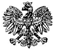 ZARZĄD  POWIATU  ZGIERSKIEGO95-100 Zgierz, ul. Sadowa 6atel. (42) 288 81 00,  fax (42) 719 08 16zarzad@powiat.zgierz.pl,    www.powiat.zgierz.pl